Конспект занятия по теме  «Сказки о лисе.  «Девочка и лиса»Цель занятия: познакомить детей 1 класса с ещё одной сказкой о лисе.Планируемые результаты: дети должны а) запомнить содержание сказки «Девочка и лиса», б) уметь её пересказать, в) увидеть новые черты характера сказочной лисы, г) сделать выводы о правильном поведении в лесу.Оборудование: книга со сказкой, слайды – иллюстрации к сказке «Девочка и лиса»Организационный моментПроверка домашнего заданияДумаю, что вы с нетерпением ждали нашего  занятия и подготовили для меня рисунки лисы, о которой прочли сказку. Какую, напомните?  («Лиса и заяц»).  Ну что же, давайте смотреть ваши рисунки! (Рассматриваются рисунки, отмечается всё положительное в рисунках: яркость, самостоятельность, аккуратность работы, особенности техники и т.д. Обязательно говорится о том, что работы должны  выглядеть аккуратно).  Мы обязательно будем делать  выставку ваших  работ в холле школы «Мы рисуем сказку!». Награждение  ребят за рисунки конфетами.Постановка целей занятияА теперь пришло время новой сказки. Сегодня мы снова прочитаем сказку о лисе. Называется она «Девочка и лиса». Показ слайда с обложкой книги.  Мне бы хотелось, чтобы мы увидели того же героя, лису, по-новому и сказали, какая лиса в этой сказке и почему. Чему сказка научила? Выразительное чтение с остановками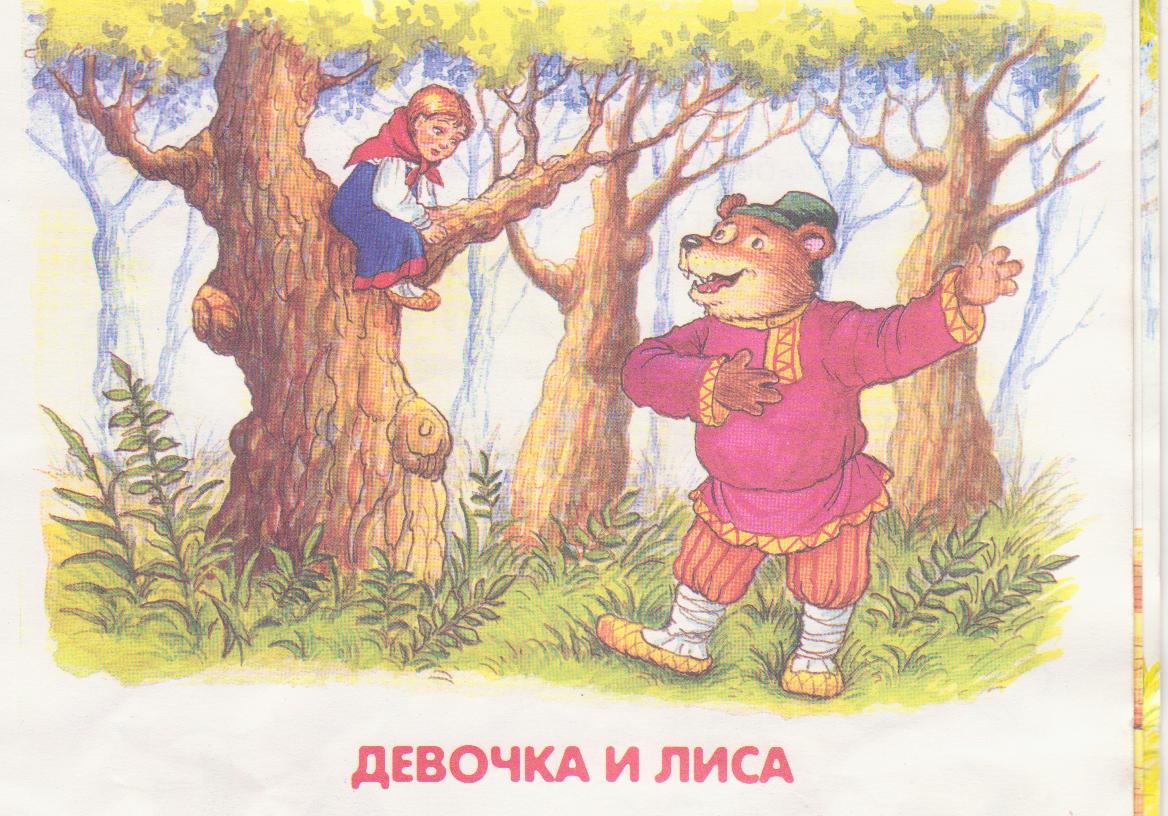 Выразительное чтение сказки с остановками библиотекарем.  Рассматривание слайдов - иллюстраций по ходу чтения. При первом упоминании внучки рисуется  её словесный портрет.- Сколько лет девочки?-  Как она одета? - Что у неё с собой?Чтение эпизода встречи девочки с медведем и волком. -   Ребята, а как поступили бы вы? Поверили ли медведю и почему? Дети говорят: «Нет, так как медведь страшный, большой».  -  А волку поверили бы?  Тоже нет. В сказках он злой и опасный.Чтение эпизода встречи девочки и лисы.                     - Почему девочка поверила лисе? Она выглядит доброй.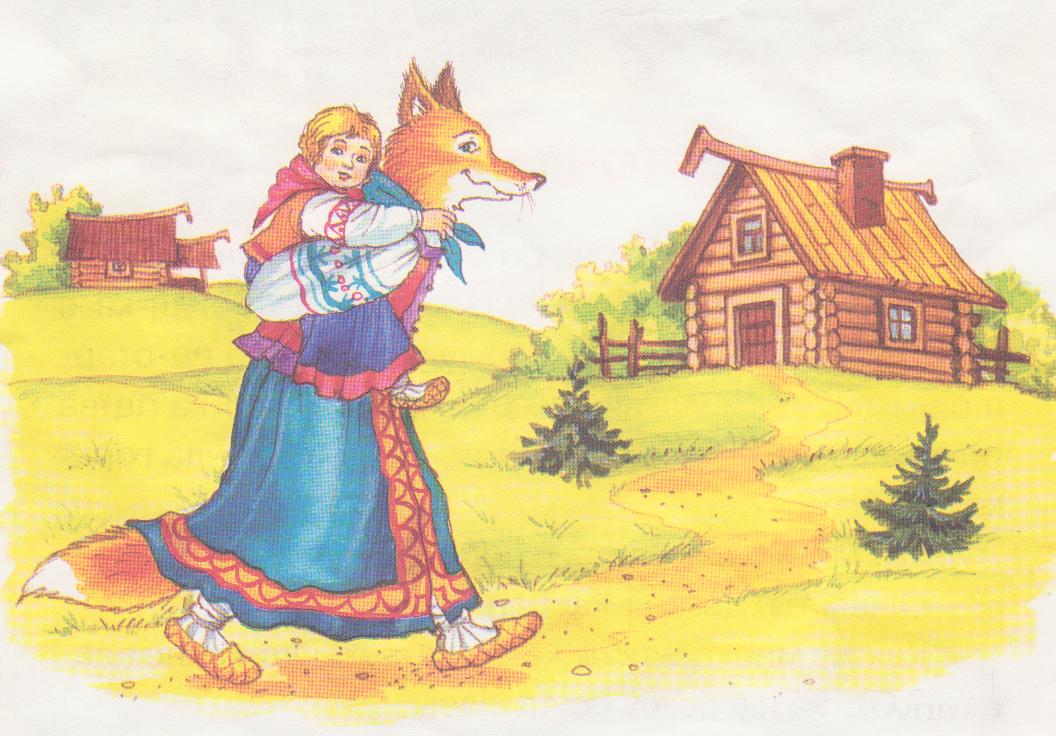 Рефлексия. Обсуждение сказки- Ребята, скажите, пожалуйста, какая лиса в этой сказке? - Похожа она на лисичку из сказки о зайчике? Верно, лиса в этой сказке другая. Она добрая (от слова «добро»), честная и отзывчивая. - А эта лиса вам понравилась? Да.	Детям сложно выразить словами то, что они чувствуют,  и им необходимо помогать сформулировать мысль, подобрать нужную характеристику героя, обратить внимание  на богатство русского языка и многообразие его выразительных средств.  Подведение итогов  занятияРазмышление над  вопросами: - Почему же случилась беда с девочкой? Героиня была невнимательной, рассеянной. Она мала для походов в лес.-  Какие же советы мы дадим девочке? Быть внимательной, не отставать от подружек, брать с собой компас, мобильный телефон  и т.д.  Оценка работы группыОтмечается, кто на занятии был активным и пассивным. Выслушиваются ответы пассивных и  им предлагается взять на следующее занятие  пластилин или приготовить сложную загадку про любого зверя, чтобы разбудить творчество и интерес в каждом ребёнке. Благодарю за внимание!